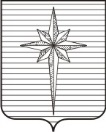 Дума ЗАТО ЗвёздныйРЕШЕНИЕ00.00.2021										           № 000О заслушивании отчёта о реализации мероприятий муниципальной программы  «Приведение в нормативное состояние муниципальных учреждений социально-культурной сферы ЗАТО Звёздный» за 9 месяцев 2021 года        Заслушав отчёт о реализации мероприятий муниципальной программы  «Приведение в нормативное состояние муниципальных учреждений социально-культурной сферы ЗАТО Звёздный» за 9 месяцев 2021 года, представленный  заместителем заведующего отделом образования и воспитания  администрации ЗАТО Звёздный Стойко А.С.Дума ЗАТО Звёздный РЕШИЛА:1. Информацию принять к сведению.2. Настоящее решение вступает в силу со дня его подписания.Председатель Думы ЗАТО Звёздный				         И.А. Ободова